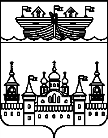 АДМИНИСТРАЦИЯ Р.П. ВОСКРЕСЕНСКОЕВОСКРЕСЕНСКОГО МУНИЦИПАЛЬНОГО РАЙОНАНИЖЕГОРОДСКОЙ ОБЛАСТИПОСТАНОВЛЕНИЕ04 мая 2016 года 								 № 70О внесении изменений в  административный регламент администрации р.п. Воскресенское по предоставлению муниципальной услуги «Выдача документов (справок, выписок из домовых и похозяйственных книг) на территории р.п. Воскресенское», утвержденный постановлением администрации р.п.Воскресенское от 18.03.2013 г. № 38        В соответствии с Федеральными законами от 06.10.2003 г. №131-ФЗ «Об общих принципах организации местного самоуправления в Российской Федерации»,  от  27.07.2010 г. №210-ФЗ «Об организации предоставления государственных и муниципальных услуг», с распоряжением Правительства Нижегородской области от 09.12.2015 года №2206-р «Об утверждении перечней административных регламентов предоставления государственных и муниципальных услуг»,  в целях обеспечения условий доступности услуг для инвалидов администрация р.п. Воскресенское п о с т а н о в л я е т:        1. Внести  в  административный регламент администрации р.п. Воскресенское по предоставлению муниципальной услуги«Выдача документов (справок, выписок из домовых и похозяйственных книг) на территории р.п. Воскресенское», утвержденный постановлением администрации р.п.Воскресенское от 18.03.2013 г. № 38   следующие изменения:         1.1. пункт  2.26  дополнить словами:  «предоставление муниципальной услуги для маломобильных групп населения осуществляется через МБУ «МФЦ Воскресенского района» по адресу р.п.Воскресенское, ул.Ленина, д.133».2.Обнародовать настоящее постановление на информационном стенде администрации р.п.Воскресенское и разместить на официальном сайте администрации Воскресенского муниципального района.3. Настоящее постановление вступает в силу со дня обнародования. 4. Контроль за исполнением настоящего постановления оставляю за собой.Глава администрации р.п. Воскресенское 			                                       А.В.Гурылев